→Exercice d’orthographe     Barre les 2 mots en gras incorrects (j’ai surligné en rouge ce qu’il fallait barrer)Aujourd’hui, je manges/mangent/mange du poizon/poisson/poison avec des épinards.J’ ai/es/est  pris mon copain/cousin/coussin pour dormir.Je n’ai pas le droit de voir mon coussin/cousin/couffin car chacun doit rester chez soi.Il fé/vais/fait très chaud dans le dessert/désert/désordre.Papa a fini de boire, il veut/veux/vont  visser/viser/biser le bouchon de sa bouteille d’eau.  Tu as/a/à fait la vaisselle et tu dois faire attention pour ne pas gaver/caser/casser des verres.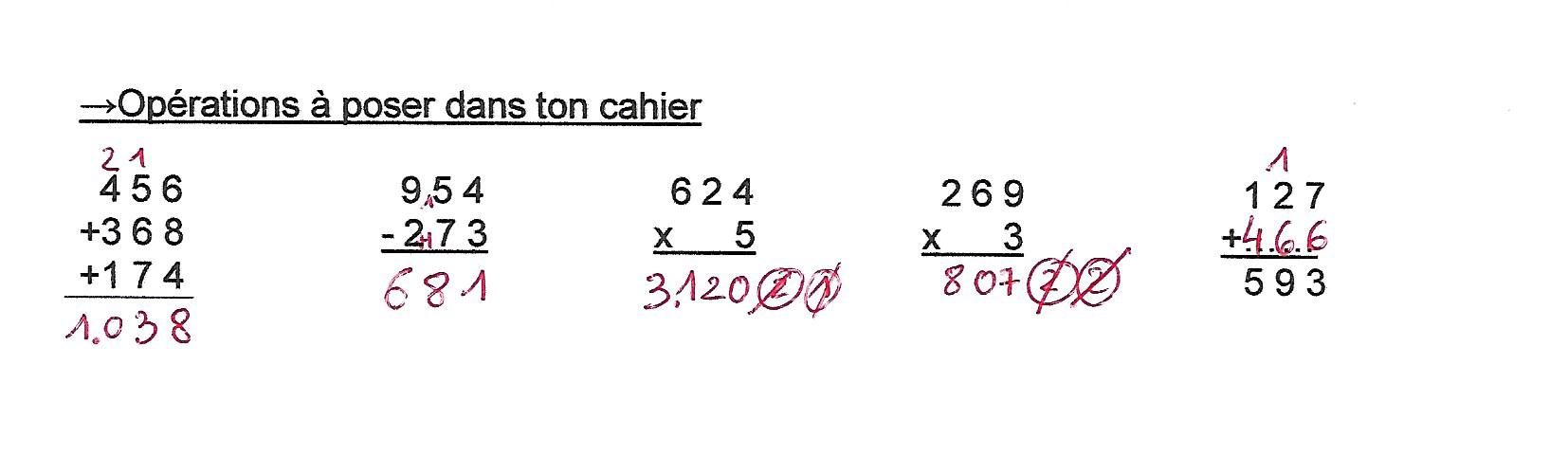 